В целях определения местоположения границ образуемых и изменяемых земельных участков, с учетом протокола публичных слушаний и заключения о результатах публичных слушаний, в соответствии с Градостроительным кодексом Российской Федерации, решением Совета депутатов города Новосибирска от 21.05.2008 № 966 «О Порядке подготовки документации по планировке территории города Новосибирска», постановлением мэрии города Новосибирска от 17.11.2014 № 10057 «Об утверждении проекта планировки территории восточной части Октябрьского района», руководствуясь Уставом города Новосибирска, ПОСТАНОВЛЯЮ:1. Утвердить проект межевания территории квартала 024.01.05.01 в границах проекта планировки территории восточной части Октябрьского района (приложение).2. Департаменту строительства и архитектуры мэрии города Новосибирска разместить постановление на официальном сайте города Новосибирска в информационно-телекоммуникационной сети «Интернет».3. Департаменту информационной политики мэрии города Новосибирска в течение семи дней со дня издания постановления обеспечить опубликование постановления.4. Контроль за исполнением постановления возложить на заместителя мэра города Новосибирска – начальника департамента строительства и архитектуры мэрии города Новосибирска.Колеснева2275070ГУАиГПриложениек постановлению мэриигорода Новосибирскаот 10.08.2016 № 3615ПРОЕКТмежевания территории квартала 024.01.05.01 в границах проекта планировки территории восточной части Октябрьского районаЧертеж межевания территории с отображением красных линий, утвержденных в составе проекта планировки территории, линий отступа от красных линий в целях определения места допустимого размещения зданий, строений, сооружений, границ образуемых и изменяемых земельных участков на кадастровом плане территории, условных номеров образуемых земельных участков, границ территорий объектов культурного наследия, границ зон с особыми условиями использования территорий, границ зон действия публичных сервитутов (приложение).____________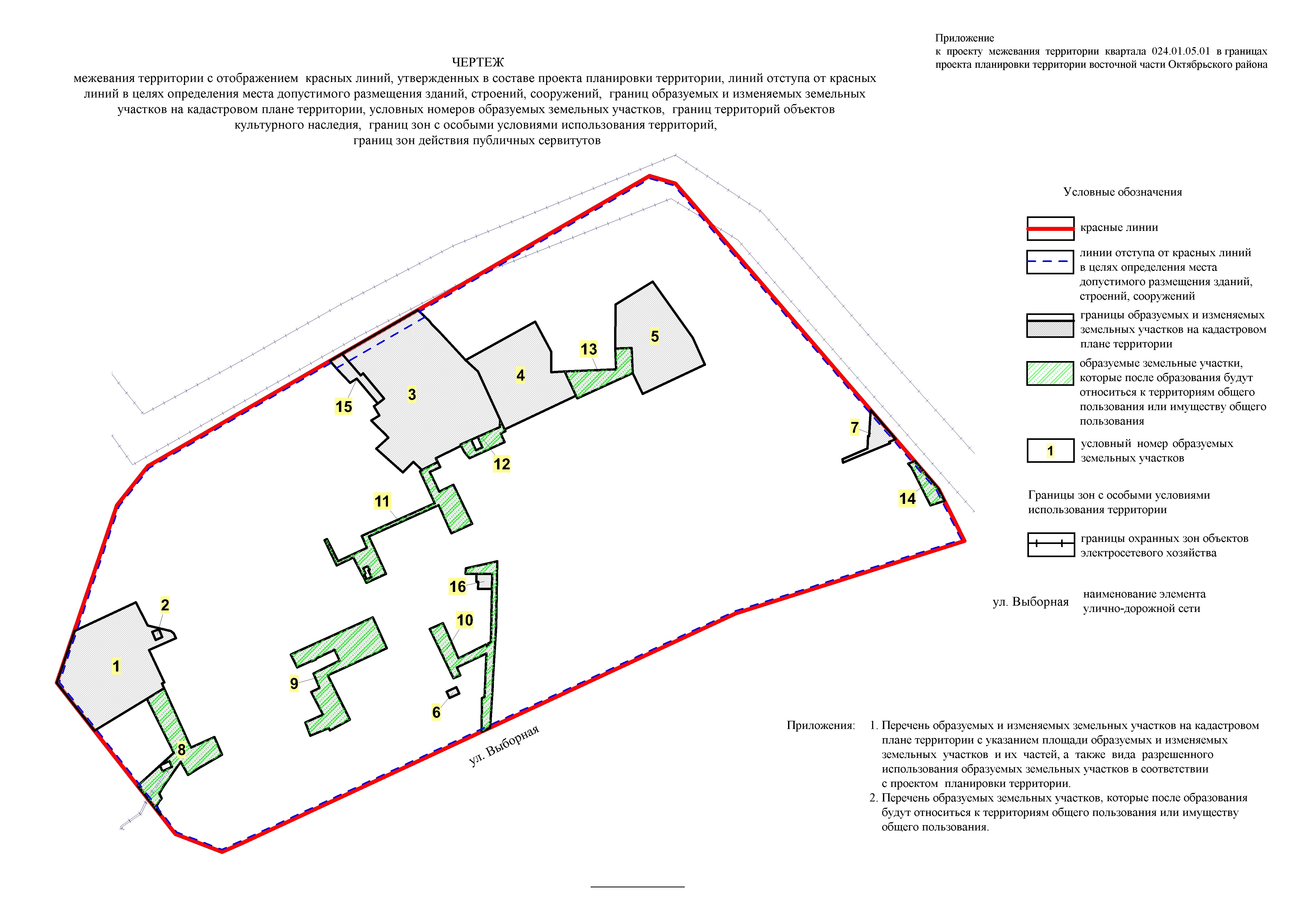 Приложение 1 к чертежу межевания территории с отображением  красных линий, утвержденных в составе проекта планировки территории, линий отступа от красных линий в целях определения места допустимого размещения зданий, строений, сооружений, границ образуемых и изменяемых земельных участков на кадастровом плане территории, условных номеров образуемых земельных участков,  границ территорий объектов культурного наследия, границ зон с особыми условиями использования территорий, границ зон действия публичных сервитутовПЕРЕЧЕНЬ образуемых и изменяемых земельных участков на кадастровом плане территории с указанием площади образуемых и изменяемых земельных участков и их частей, а также вида разрешенного использования образуемых земельных участков в соответствии с проектом планировки территории______________Приложение 2 к чертежу межевания территории с отображением  красных линий, утвержденных в составе проекта планировки территории, линий отступа от красных линий в целях определения места допустимого размещения зданий, строений, сооружений, границ образуемых и изменяемых земельных участков на кадастровом плане территории, условных номеров образуемых земельных участков, границ территорий объектов культурного наследия, границ зон с особыми условиями использования территорий, границ зон действия публичных сервитутовПЕРЕЧЕНЬ образуемых земельных участков, которые после образования будут относиться к территориям общего пользования или имуществу общего пользования____________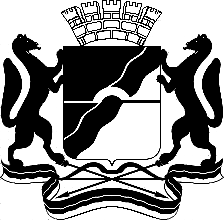 МЭРИЯ ГОРОДА НОВОСИБИРСКАПОСТАНОВЛЕНИЕОт  	  10.08.2016		№        3615	О проекте межевания территории квартала 024.01.05.01 в границах проекта планировки территории восточной части Октябрьского районаМэр города НовосибирскаА. Е. ЛокотьУсловный номер земельного участка на чертежеУчетный номер кадастрового кварталаВид разрешенного использования образуемых земельных участков в соответствии с проектом планировки территорииПлощадь образуемых и изменяемых земельных участков и их частей, гаАдрес земельного участка12345ЗУ154:35:072180Многоквартирные 14 – 18-этажные дома, в том числе с помещениями общественного назначения, автостоянками 1,4505Российская Федерация, Новосибирская область, город Новосибирск, ул. Выборная, 91/2ЗУ254:35:072180Трансформаторные подстанции0,0106Российская Федерация, Новосибирская область, город Новосибирск, ул. Выборная, (91/2)ЗУ354:35:072180Общеобразовательные школы2,3502Российская Федерация, Новосибирская область, город Новосибирск, ул. Выборная, 113/3ЗУ454:35:072175Многоквартирные 5 – 8-этажные дома, в том числе с помещениями общественного назначения, автостоянками; многоквартирные 9 – 13-этажные дома, в том числе с помещениями общественного назначения, автостоянками; многоквартирные 14 – 18-этажные дома, в том числе с помещениями общественного назначения, автостоянками; многоквартирные 19 – 25-этажные дома, в том числе с помещениями общественного назначения, автостоянками; многоквартирные 26 – 50-этажные дома, в том числе с помещениями общественного назначения, автостоянками1,0247Российская Федерация, Новосибирская область, город Новосибирск, ул. Выборная, 103/3ЗУ554:35:072170Объекты дошкольного образования0,9713Российская Федерация, Новосибирская область, город Новосибирск, ул. Выборная, 103/4ЗУ654:35:072175Трансформаторные подстанции0,0126Российская Федерация, Новосибирская область, город Новосибирск, ул. Выборная, (117/2)ЗУ754:35:073790Распределительные пункты0,1155Российская Федерация, Новосибирская область, город Новосибирск, ул. Выборная, (131/1)ЗУ854:35:072180Озелененные территории общего пользования; объекты благоустройства; малые архитектурные формы; автомобильные дороги общего пользования; элементы обустройства автомобильных дорог0,4827Российская Федерация, Новосибирская область, город Новосибирск, ул. Выборная, (91)ЗУ954:35:072180Озелененные территории общего пользования; объекты благоустройства; малые архитектурные формы; автомобильные дороги общего пользования; элементы обустройства автомобильных дорог0,6278Российская Федерация, Новосибирская область, город Новосибирск, ул. Выборная, (107)ЗУ1054:35:072180Озелененные территории общего пользования; объекты благоустройства; малые архитектурные формы; автомобильные дороги общего пользования; элементы обустройства автомобильных дорог0,3764Российская Федерация, Новосибирская область, город Новосибирск, ул. Вилюйская, (45)ЗУ1154:35:072180Озелененные территории общего пользования; объекты благоустройства; малые архитектурные формы; автомобильные дороги общего пользования; элементы обустройства автомобильных дорог0,3991Российская Федерация, Новосибирская область, город Новосибирск, ул. Выборная, (113/1)ЗУ1254:35:072180Озелененные территории общего пользования; объекты благоустройства; малые архитектурные формы; автомобильные дороги общего пользования; элементы обустройства автомобильных дорог0,1001Российская Федерация, Новосибирская область, город Новосибирск, ул. Выборная, (101/3)ЗУ1354:35:072175Озелененные территории общего пользования; объекты благоустройства; малые архитектурные формы; автомобильные дороги общего пользования; элементы обустройства автомобильных дорог0,2306Российская Федерация, Новосибирская область, город Новосибирск, ул. Выборная, (103/3)ЗУ1454:35:073790Озелененные территории общего пользования; объекты благоустройства; малые архитектурные формы; автомобильные дороги общего пользования; элементы обустройства автомобильных дорог0,0904Российская Федерация, Новосибирская область, город Новосибирск, ул. Выборная, (131)ЗУ 1554:35:072180Автостоянки; подземные автостоянки; механизированные автостоянки0,1101Российская Федерация, Новосибирская область, город Новосибирск, ул. Выборная, (113/3)ЗУ 1654:35:072180Центральные тепловые пункты0,0368Российская Федерация, Новосибирская область, город Новосибирск, ул. Выборная, (117)    Итого:    Итого:    Итого:8,3894Условный номер земельного участка на чертежеУчетный номер кадастрового кварталаВид разрешенного использования образуемых земельных участков в соответствии с проектом планировки территорииПлощадь земельного участка, гаАдрес земельного участка12345ЗУ854:35:072180Озелененные территории общего пользования; объекты благоустройства; малые архитектурные формы; автомобильные дороги общего пользования; элементы обустройства автомобильных дорог0,4827Российская Федерация, Новосибирская область, город Новоси-бирск, ул. Выбор-ная, (91)ЗУ954:35:072180Озелененные территории общего пользования; объекты благоустройства; малые архитектурные формы; автомобильные дороги общего пользования; элементы обустройства автомобильных дорог0,6278Российская Федерация, Новосибирская область, город Новосибирск, ул. Выбор-ная, (107)ЗУ1054:35:072180Озелененные территории общего пользования; объекты благоустройства; малые архитектурные формы; автомобильные дороги общего пользования; элементы обустройства автомобильных дорог0,3764Российская Федерация, Новосибирская область, город Новосибирск, ул. Вилюйская, (45)ЗУ1154:35:072180Озелененные территории общего пользования; объекты благоустройства; малые архитектурные формы; автомобильные дороги общего пользования; элементы обустройства автомобильных дорог0,3991Российская Федерация, Новосибирская область, город Новосибирск, ул. Выбор-ная, (113/1)ЗУ1254:35:072180Озелененные территории общего пользования; объекты благоустройства; малые архитектурные формы; автомобильные дороги общего пользования; элементы обустройства автомобильных дорог0,1001Российская Федерация, Новосибирская область, город Новосибирск, ул. Выбор-ная, (101/3)ЗУ1354:35:072175Озелененные территории общего пользования; объекты благоустройства; малые архитектурные формы; автомобильные дороги общего пользования; элементы обустройства автомобильных дорог0,2306Российская Федерация, Новосибирская область, город Новосибирск, ул. Выбор-ная, (103/3)ЗУ1454:35:073790Озелененные территории общего пользования; объекты благоустройства; малые архитектурные формы; автомобильные дороги общего пользования; элементы обустройства автомобильных дорог0,0904Российская Федерация, Новосибирская область, город Новосибирск, ул. Выбор-ная, (131) Итого: Итого: Итого:2,3071